PSİKOLOG GÖREV TANIMIGÖREV ADI : PsikologAMİR VE ÜST AMİRLER : Psikiyatri uzmanı/Başhekim Yardıımcısı/Hastane YöneticisiGÖREV DEVRİ : psikologGÖREV AMACI : Kurumun belirlediği politika, hedef, kural ve düzenlemeler doğrultusunda kalite  hizmetlerinin yerine getirilmesini ve kurumdaki hizmet sürekliliğini sağlamaktır.TEMEL İŞ VE SORUMLULUKLAR : Mesleki usül ve teknikleri uygulayarak hastalığın tedavisine iştirak etmek.Klinik Psikolog  Görev Ve TaınımıUluslararası Hastalık Sınıflandırma (ICD — 10) listesinde FOO ile F99 kodları arasında yer alan hastalıklarda ilgili uzman tabibin teşhisine ve tedavi için yönlendirmesine bağlı olarak, hastalara eğitimini aldığı terapi ve psikolojik destek hizmetlerini verir.Gözlem ve görüşme teknikleri kullanır; eğitimini almış olmak kaydı ile zeka, kişilik, gelişim, nöropsikolojik testler, ilgi, tutum ve uyum envanterleri gibi araçları uygular ve yorumlar.Kullandığı ölçme, değerlendirme yöntemlerinin psikometrik özelliklerine, verdiği psikolojik hizmetlerin ya da eğitim programlarının etkinliğinin değerlendirilmesine yönelik çalışmalar/araştırmalar yapar.ç) Eğitimini almış olduğu alanlarda hastalara, hasta yakınlarına, ekipteki tüm elemanlara insan ve davranışları hakkında kuramsal ve uygulamalı eğitimler verir.Toplum ruh sağlığını korumaya yönelik faaliyetlere katılır, katkı sağlar.Psikolojik değerlendirme ile hastalık olarak tanımlanmayan ve Ek-I/A de yer alan durumlarda eğitimini aldığı psikoterapi uygulamalarını yapar.Gerekli durumlarda bireyler ya da aileleri için krize müdahale, travma ve afetlerde bireysel/grup psikolojik yardım ya da eğitimini aldığı psikoterapi uygulamalarını yapar ve/veya yapılmasını önerir.Ek-I/AKlinik psikologların ilgili uzman tabibin teşhisine ve tedavi için yönlendirmesine bağlı olmadan psikoterapi yapabilecekleri hastalık olmayan durumlarİhmal ve terk (Eş, ebeveyn, tanıdık, arkadaş, diğer kişi veya kişiler tarafından)Kötü muamele (Eş, ebeveyn, tanıdık veya arkadaş, resmi otoriteler, çocuk(lar), diğer kişi veya kişiler tarafından)Hastalık ve tedavi sonrası dönemç) Eğitim ve okuma yazma ile ilgili problemlerOkula gidememeOkur-yazar olmama ve düşük düzeyde okuma yazmaOkulda başarısızlıkSınavlarda başarısızlıkSınıf arkadaşları ve öğretmenlerle anlaşmazlık ve eğitim intibaksızlığıEğitim ve okuma yazmayla ilgili diğer problemlerİş ve işsizlikle ilgili problemlerİşsiz kalma,İş değiştirmeİş kaybı tehlikesiStresli çalışma programıİşveren ve iş arkadaşlarıyla anlaşmazlıkÇalışmayla ilgili diğer fiziksel ve zihinsel zorluklar 7) İşle ilgili diğer problemlerSosyal çevreyle ilgili problemlerHayat-dönemindeki geçişlerde uyum problemleriSorunlu ebeveyn durumuTek başına yaşama, yalnız kalmaKültürel uyum güçlüğüSosyal uzaklaştırma ve redSosyal çevreyle ilgili diğer problemlerÇocuklukta olumsuz yaşam olaylarıyla ilgili problemlerÇocuklukta sevgi ilişkisinin kaybıÇocukluk döneminde evden ayrılma		3) Çocukluk döneminde aile ilişkilerinde değişme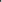 Çocukluk döneminde öz güvenin kaybına neden olan olaylarYakın çevre içindeki kişi tarafından çocuğun cinsel suistimaliyle ile ilgili problemlerYakın çevre dışındaki kişi tarafından çocuğun cinsel suistimaliyle ile ilgili problemlerÇocuğun fiziksel suistimaliyle ile ilgili problemlerÇocukluk dönemindeki kişisel korkutucu olaylarÇocukluk dönemindeki diğer olumsuz yaşam olaylarıYetiştirmeyle ilgili diğer problemlerl) Yetersiz ebeveyn gözlem ve kontrolü 2) Aşırı koruyucu ebeveynKurumsal yetiştirmeDüşmanlığa eğilimli ve sürekli suçlanan çocuk 5) Çocuğun duygusal ihmali6) Yetişmede ihmalle ilgili diğer problemler7) Uygunsuz ebeveyn baskısı ve diğer anormal yetiştirme ile ilgili problemler 8) Yetiştirmeyle ilgili diğer problemler ğ) Primer destek gruplarıyla ilgili diğer problemler l) Eş veya arkadaş ilişkisindeki problemler 2) Ebeveynler ve eşin ebeveynleriyle ilişkide problemler 3) Akrabalar ile ilişkide problemlerYetersiz aile desteğiAile üyesinin yokluğuAile üyesinin ortadan kaybolması ve ölümü 7) Ayrılık veya boşanma sonucunda ailenin parçalanması 8) Aile ve ev halkını etkileyen diğer stresli yaşam olayları 9) Primer destek grubuyla ilgili diğer problemler h) Psikososyal durumlarla ilgili problemler l) Tehlikeli ve zararlı olduğu bilinen davranışsal ve psikolojik girişimleri isteme ve kabul 2) Danışmanlarla anlaşmazlık 3) Psikososyal durumla ilgili diğer problemler ı) Cinsel eğilim, davranış ve uyumla ilgili danışma 1) Cinsel eğilimle ilgili danışmaCinsel davranış ve uyumla ilgili danışmaÜçüncü kişinin cinsel davranış ve uyumuyla ilgili danışma i) Sağlık servislerine diğer danışma ve tıbbi tavsiye için gelen kişiler 1) Teşhis edilmemiş korku verici şikayeti olan kişi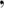 Araştırma bulgularının açıklaması için görüşme yapan kişiAlkol kötüye kullanımı için danışma 4) İlaç kötüye kullanımı için danışma 5) Tütün kötüye kullanımı için danışma j) Yaşam-yönetim güçlüğü ile ilgili problemler 1) Tükenme2) Kişisel özelliklerin vurgulanması3) Dinlenme ve gevşemenin olmamasıStres, başka yerde sınıflanmamışYetersiz sosyal yetenek,Sosyal rol çatışması, 7) Yeteneksizliğe bağlı olarak aktivitelerin sınırlanması 8) Yaşam-yönetimi güçlüğüyle ilgili diğer problemlerHAZIRLAYANKONTROL EDENONAY